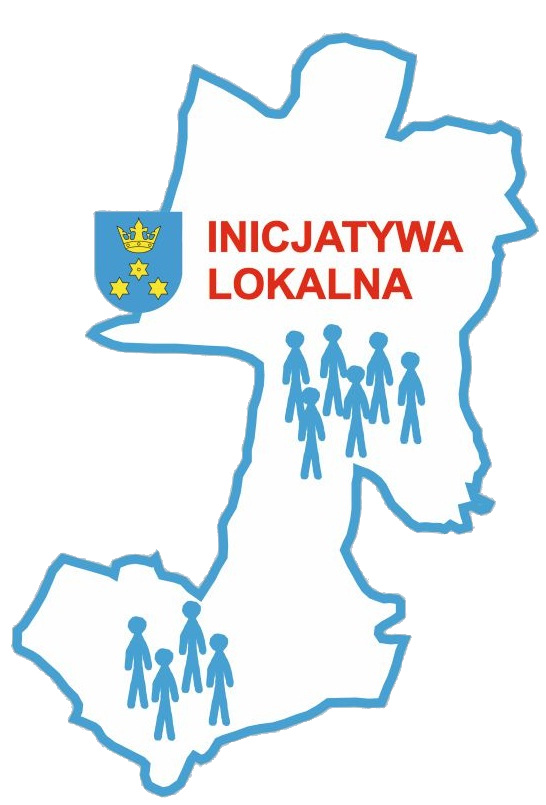 …………………………...realizują zadanie publicznew ramach inicjatywy lokalnejpn. „………………………………………………………………………………….….”kwota z budżetu Gminy Pawłowice ………. zł